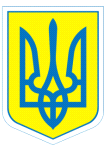 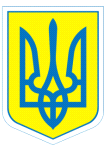 НАКАЗПро призначення відповідальногоза протипожежний стан у комунальномузакладі «Спеціальний навчально-виховнийкомплекс І-ІІ ступенів № 2» Харківської обласної радиВідповідно до Правил пожежної безпеки в Україні, затверджених наказом Міністерства України з питань надзвичайних ситуацій від 19.10.2004 № 126 (із змінами), зареєстрованим у Міністерстві юстиції України 04.11.2004 за 
№ 1410/10009, з метою дотримання правил протипожежної безпекиНАКАЗУЮ:1. Призначити відповідальним за протипожежний стан у приміщеннях комунального закладу «Спеціальний навчально-виховний комплекс І-ІІ ступенів № 2» Харківської обласної ради Єрмоленка Олега Карловича, заступника директора з адміністративно-господарської роботи.Постійно2. Забезпечити дотримання правил пожежної безпеки в комунальному закладі «Спеціальний навчально-виховний комплекс І-ІІ ступенів № 2» Харківської обласної ради відповідно до нормативних вимог.Постійно3. Звітувати перед директором комунального закладу «Спеціальний навчально-виховний комплекс І-ІІ ступенів № 2» Харківської обласної ради щодо стану пожежної безпеки в комунальному закладі «Спеціальний навчально-виховний комплекс І-ІІ ступенів № 2» Харківської обласної ради.Один раз на рік4. Контроль за виконанням даного наказу залишаю за собою.Директор                        			  Л.О.МельніковаЄрмоленко,370-30-63З наказом ознайомлений	             О.К.Єрмоленко	31.08.2016Харків                     № 130